Description of LCCC OTN Lead Team SAFETY Pull Up Sign First (Vertical) Sign:At the very top of the sign are 3 logos: Cuyahoga Community College’s Manufacturing Technology Center of Excellence,  Lorain County Community College, and the Ohio TechNet and Ohio Department of Higher Ed combined logo. Below the logos is a photo of a man and a woman in hard hats watching 2 workers in hazardous materials suits working   Below this photo is a photo of a woman in an orange hazardous materials suit wearing blue gloves and a man in a hard hat.Below are the words:  We are serious about safety. Lorain County Community College and  Cuyahoga Community College are partnering to offer high quality safety programs  in Northeast Ohio.Below these words is the following bulleted list:Reduce accidentsReduce injuriesExpand safety knowledgeIncrease safety credentialsAvoid OSHA finesAt the very bottom is the DOL disclaimer and creative commons licensing statement.Second (Vertical) Sign:At the very top of the sign are 3 logos: Cuyahoga Community College, Lorain County Community College, and the Ohio TechNet and Ohio Department of Higher Ed combined logo. Below the logos is a photo of 2 male workers in yellow hard hats.Below are the words:  We are serious about safety. Lorain County Community College and  Cuyahoga Community College are partnering to offer high quality safety programs  in Northeast Ohio.Below these words is the following bulleted list:Reduce accidentsReduce injuriesExpand safety knowledgeIncrease safety credentialsAvoid OSHA finesCoursework leads to two-year degreeAt the very bottom is the DOL disclaimer and creative commons licensing statement.Third (Horizontal) Sign:There is a background photo of the back of a mand in a safety vest and hard hat with a yellow overlay.Superimposed on this background photo are the words :We are serious about safety.At the bottom left, is the DOL disclaimer and cc by licensing statement.At the bottom right are 3 logos: Cuyahoga Community College’s Manufacturing Technology Center of Excellence,  Lorain County Community College, and the Ohio TechNet and Ohio Department of Higher Ed combined logo.Fourth (Veritcal) Sign: Is a repeat of the First signFifth (Vertical) Sign:At the very top of the sign are 3 logos: Cuyahoga Community College’s Manufacturing Technology Center of Excellence,  Lorain County Community College, and the Ohio TechNet and Ohio Department of Higher Ed combined logo. Below the logo is a photo of the back of a man wearing a bright safety vest, and a hard hat.Below this photo are the words: We are serious about safety.Below these words are the words:  We are partnering up to offer high quality safety programs in northeast Ohio.Below these words is the following bulleted list:Reduce accidentsReduce injuriesExpand safety knowledgeIncrease safety credentialsAvoid OSHA finesAt the very bottom is the DOL disclaimer and creative commons licensing statement.This workforce solution was funded by a grant awarded by the U.S Department of Labor’s Employment and Training Administration. The solution was created by the grantee and does not necessarily reflect the official position of the U.S Department of Labor. The Department of Labor makes no guarantees, warranties, or assurances of any kind, express or implied, with respect to such information, including any information on linked sites and including, but not limited to, accuracy of the information or its completeness, timeliness, usefulness, adequacy, continued availability, or ownership.   This work is licensed under the Creative Commons Attribution 4.0 International License. It is attributed to Ohio TechNet.  To view a copy of this license, visit http://creativecommons.org/licenses/by/4.0/.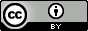 